УВАЖАЕМЫЕ ЖИТЕЛИ МОСКОВСКОГО РАЙОНА!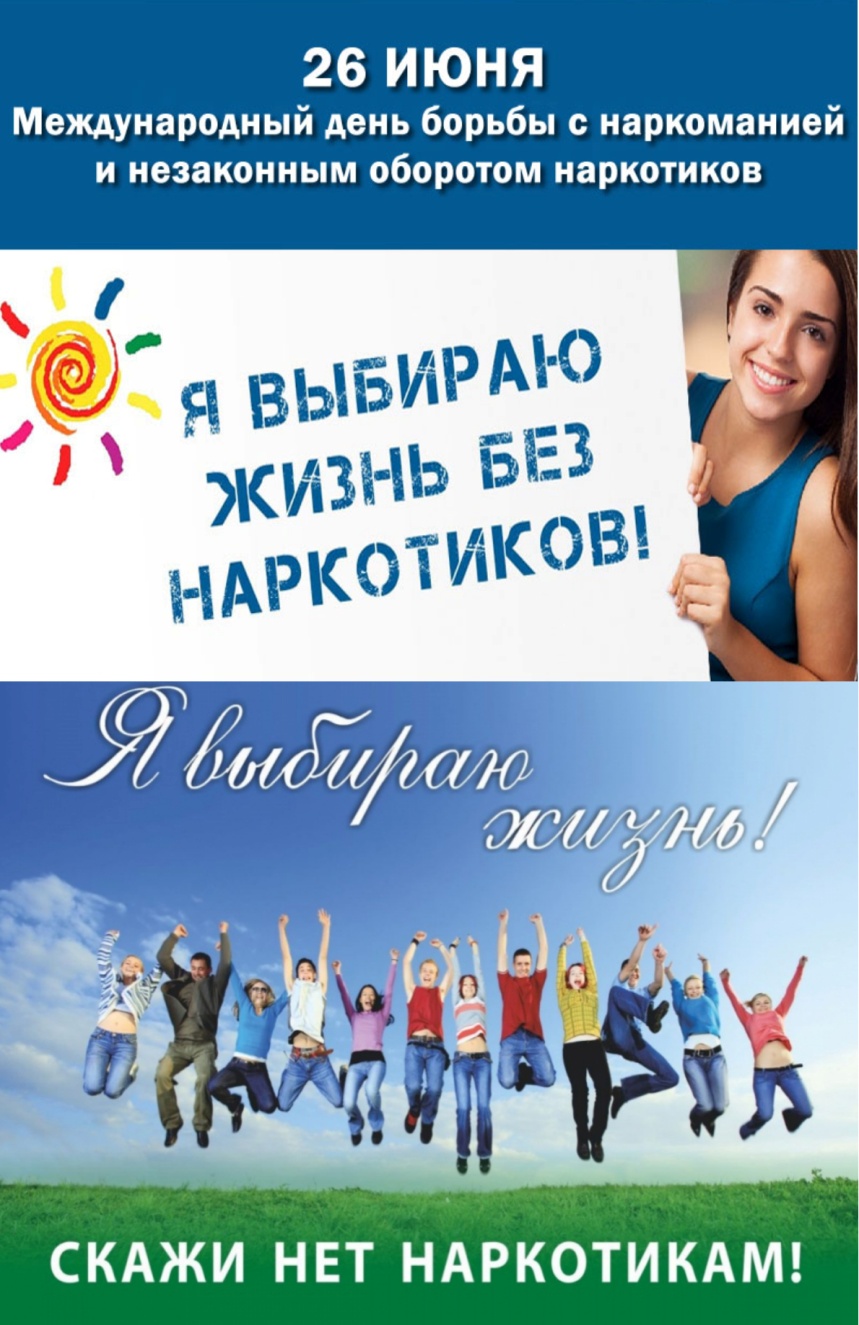 В период с 15 по 30 июня 2020 года на территории города Нижнего Новгорода проводится комплекс мероприятий, посвященных Международному дню борьбы с наркоманией.С целью оказания консультативной помощи по вопросам лечения и реабилитации наркозависимых (звонок анонимный) работают «телефоны доверия»:241-08-33Диспансерное отделение ГБУЗ НО «Нижегородский областной наркологический диспансер»                               (улица Зимина, дом 26)253-83-28Приемный покой ГБУЗ НО «Наркологическая больница» (улица Дьяконова, дом 39)293-10-93Телефон экстренной психологической помощи ГБУ ДО «Центр психолого-педагогической, медицинской и социальной помощи» 